Formuła 1 2021 - kalendarzJakie wydarzenia Formuły 1 odbędą się w 2021 roku? Tego dowiesz się z poniższego artykułu.Kalendarz Formuły 1 2021 na drugą część sezonu prezentuje się następująco: GP Belgii – 27-29 sierpnia,GP Holandii – 03-05 września,GP Włoch – 10-12 września,GP Rosji – 24-26 września,GP Turcji – 01-03 października (w miejsce GP Singapuru)GP Stanów Zjednoczonych – 22-24 października,GP Meksyku – 29-31 października,GP Brazylii – 05-07 listopada,GP Arabii Saudyjskiej – 03-05 grudnia (debiut w kalendarzu F1),GP Abu Zabi – 10-12 grudnia.Formuła 1 2021 - typyOd lata najlepszym zawodnikiem Formuły 1 2021 jest Lewis Hamilton i do tego czasu nikt nie potrafił mu się przeciwstawić dzięki wybitnemu zespołowi mercedes jednak od jakiegoś czas realnym zagrożeniem dla pozycji tej legendy staje się Max Verstappen z zespołem Red Bull. Obecnie kierowców po pierwszej części sezonu dzieli zaledwie 8 oczek, a do zdobycia jest wciąż ponad 200 punktów.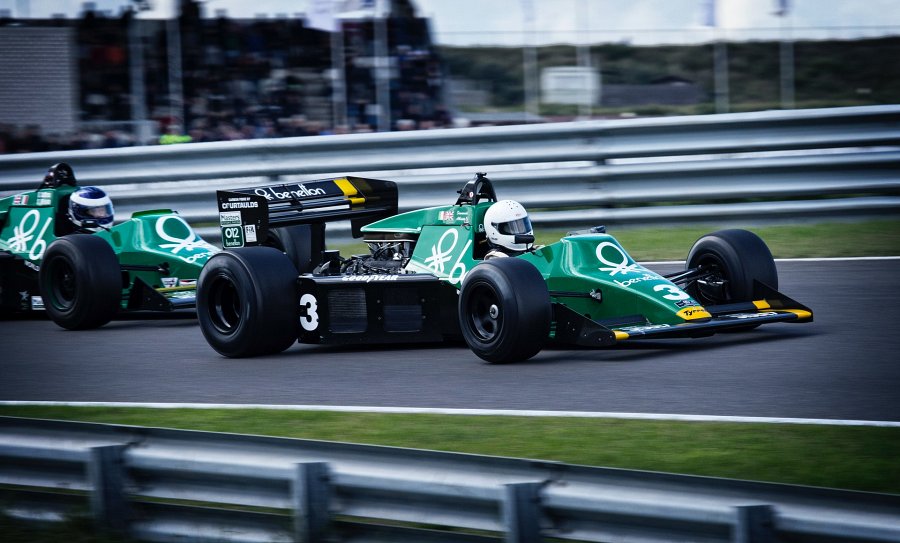 Formuła 1 2021, a pandemiaNiestety z powodu pandemii odwołano wiele wyścigów jednak te podane wcześniej już na pewno się odbędą. Wielu fanów oraz zawodników, a także zespołów zapleczowych tychże sportowców bardzo ubolewa nad faktem, że pierwsza część sezonu odbyła się w takiej formie, a nie innej, jednak w najbliższym czasie Formuła 1 znowu się odbędzie i sportowcy zasiadające w kokpitach diabelsko szybkich maszyn będą mogli znów zmierzyć się na torze i sprawdzić, który z nich jest najszybszy i najwścieklejszy.